Nabídka práce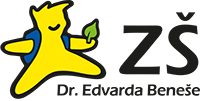 VYCHOVATEL ve školní družiněSháním šikovné vychovatele, vychovatelky na ½ úvazek a ¾ úvazek do družiny ZŠ Dr. Edvarda Beneše Čakovice, Praha 9. Co nabízíme: kreativní práce dětmi, možný pracovní postup, pracovní doba od 11.30, některé dny od 12.30, kolektiv mladých lidí, mentor na zaučení a pomoc, pracovní tablet.  ½ úvazek, 15 hodin, 8500,- Kč čistého ¾ úvazek 21 hodin 14000,- Kč čistéhoNástup možný ihned!:)Životopisy prosím zasílejte na: ty.matejickova@gmail.comTěším se na skvělé, kreativní a přátelské lidičky!Mgr. Kristýna Matějíčková, vedoucí vychovatelka školní družiny